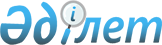 Об утверждении Положения о государственном учреждении "Отдел строительства города Павлодара"Постановление акимата города Павлодара Павлодарской области от 13 февраля 2023 года № 176/1
      В соответствии с пунктом 2 статьи 31, пунктом 8 статьи 37 Закона Республики Казахстан "О местном государственном управлении и самоуправлении в Республике Казахстан", подпунктом 8) статьи 18 Закона Республики Казахстан "О государственном имуществе", постановлением Правительства Республики Казахстан от 1 сентября 2021 года № 590 "О некоторых вопросах организации деятельности государственных органов и их структурных подразделений", акимат города Павлодара ПОСТАНОВЛЯЕТ:
      1. Утвердить Положение о государственном учреждении "Отдел строительства города Павлодара" согласно приложению, к настоящему постановлению.
      2. Отменить постановление акимата города Павлодара от 24 января 2013 года № 73/1 "Об утверждении Положения государственного учреждения "Отдел строительства города Павлодара".
      3. ГУ "Отдел строительства города Павлодара" принять необходимые меры, вытекающие из настоящего постановления в соответствии с действующим законодательством Республики Казахстан.
      4. Контроль за выполнением настоящего постановления возложить на заместителя акима города Калиякбарова А. С.
      5. Настоящее постановление вводится в действие по истечении десяти календарных дней после дня его первого официального опубликования. Положение О государственном учреждении "Отдел строительства города Павлодара" Глава 1. Общие положения
      1. Государственное учреждение "Отдел строительства города Павлодара" (далее – ГУ "Отдел строительства города Павлодара") является государственным органом акимата города Павлодара Республики Казахстан, осуществляющим руководство в сфере строительной деятельности на территории города Павлодара.
      2. ГУ "Отдел строительства города Павлодара" не имеет ведомств.
      3. ГУ "Отдел строительства города Павлодара" осуществляет свою деятельность в соответствии с Конституцией и законами Республики Казахстан, актами Президента и Правительства Республики Казахстан, иными нормативными правовыми актами, а также настоящим Положением.
      4. ГУ "Отдел строительства города Павлодара" является юридическим лицом в организационно-правовой форме государственного учреждения, имеет печать с изображением Государственного Герба Республики Казахстан и штампы со своим наименованием на казахском и русском языках, бланки установленного образца, счета в органах казначейства в соответствии с законодательством Республики Казахстан.
      5. ГУ "Отдел строительства города Павлодара" вступает в гражданско-правовые отношения от собственного имени.
      6. ГУ "Отдел строительства города Павлодара" имеет право выступать стороной гражданско-правовых отношений от имени государства, если оно уполномочено на это в соответствии с законодательством Республики Казахстан.
      7. ГУ "Отдел строительства города Павлодара" по вопросам своей компетенции в установленном законодательством порядке принимает решения, оформляемые приказами руководителя ГУ "Отдел строительства города Павлодара" и другими актами, предусмотренными законодательством Республики Казахстан.
      8. Структура и лимит штатной численности государственного учреждения "Отдел строительства города Павлодара" утверждаются в соответствии с действующим законодательством Республики Казахстан.
      9. Местонахождение ГУ "Отдел строительства города Павлодара": Республика Казахстан, 140100, Павлодарская область, город Павлодар, улица Кривенко, 25.
      10. Режим работы ГУ "Отдел строительства города Павлодара":
      понедельник - пятница с 9.00 часов до 18.30 часов, обеденный перерыв с 13.00 часов до 14.30 часов, выходные дни: суббота - воскресенье.
      11. Полное наименование государственного органа на государственном языке: "Павлодар қаласы құрылыс бөлімі" мемлекеттік мекемесі;
      на русском языке: Государственное учреждение "Отдел строительства города Павлодара".
      12. Настоящее Положение является учредительным документом ГУ "Отдел строительства города Павлодара".
      13. Финансирование деятельности государственного учреждения "Отдел строительства города Павлодара" осуществляется из республиканского и местных бюджетов, бюджета (сметы расходов) Национального Банка Республики Казахстан в соответствии с законодательством Республики Казахстан.
      14. ГУ "Отдел строительства города Павлодара" запрещается вступать в договорные отношения с субъектами предпринимательства на предмет выполнения обязанностей, являющихся полномочиями государственного учреждения "Отдел строительства города Павлодара". 
      Если государственному учреждению "Отдел строительства города Павлодара" предоставлено право осуществлять приносящую доходы деятельность, то полученные доходы, направляются в доход государственного бюджет, если иное установлено законодательством Республики Казахстан. Глава 2. Задачи и полномочия государственного органа
      15. Задачи:
      -взаимодействие с республиканскими и территориальными подразделениями государственной экспертизы проектов, градостроительного и земельного контроля, органами лицензирования по вопросам защиты государственных, общественных и частных интересов в сфере строительной деятельности.
      16. Полномочия:
      1) права:
      - запрашивать и получать на безвозмездной основе от государственных органов и других организаций, должностных лиц необходимую информацию, документы и материалы по вопросам, связанным с исполнением задач, поставленных перед ГУ "Отдел строительства города Павлодара";
      - представлять интересы ГУ "Отдел строительства города Павлодара" в государственных органах, судах;
      - заключать договора, соглашения в пределах своей компетенции.
      2) обязанности:
      - обеспечить соблюдение и защиту прав, свобод и законных интересов граждан и юридических лиц;
      - осуществлять свою деятельность в соответствии с Конституцией и законами Республики Казахстан, актами Президента и Правительства Республики Казахстан, нормативными правовыми актами, а также настоящим Положением;
      -осуществление единой государственной политики в области регулирования жилищного строительства;
      - эффективное использование электронного документооборота;
      - осуществление обязанностей, предусмотренные действующими законодательными актами.
      17. Функции:
      1) реализация государственной жилищной политики в части строительства жилых объектов города;
      2) выполнение функции единого заказчика по проектированию и строительству в городе Павлодар объектов, финансируемых из государственного бюджета;
      3) внесение предложений о строительстве, консервации строительства незавершенных объектов;
      4) выступает заказчиком по строительству, реконструкции объектов районной (города областного значения) коммунальной собственности и объектов социально-культурного значения;
      5) организует строительство водопроводов, очистных сооружений, тепловых и электрических сетей и других объектов инженерной инфраструктуры района (города областного значения); Глава 3. Статус, полномочия первого руководителя государственного органа
      18. Руководство ГУ "Отдел строительства города Павлодара" осуществляется первым руководителем, который несет персональную ответственность за выполнение возложенных на ГУ "Отдел строительства города Павлодара" задач и осуществление им своих функций.
      19. Первый руководитель ГУ "Отдел строительства города Павлодара" назначается на должность и освобождается от должности в соответствии с действующим законодательством Республики Казахстан.
      20. Первый руководитель ГУ "Отдел строительства города Павлодара" имеет заместителей, которые назначаются на должности и освобождается от должности в соответствии с действующим законодательством Республики Казахстан.
      21. Полномочия руководителя ГУ "Отдел строительства города Павлодара":
      1) назначает на должность и освобождает от должности работников, специалистов, заведующих секторов ГУ "Отдел строительства города Павлодара" в соответствии с действующим законодательством Республики Казахстан;
      2) осуществляет в порядке, установленном законодательством Республики Казахстан, поощрение, оказание материальной помощи, наложение дисциплинарных взысканий на сотрудников ГУ "Отдел строительства города Павлодара";
      3) издает приказы и дает указания по вопросам, входящим в его компетенцию, обязательные для исполнения всеми работниками ГУ "Отдел строительства города Павлодара";
      4) утверждает Положения о секторах, должностные инструкции работников ГУ "Отдел строительства города Павлодара";
      5) представляет ГУ "Отдел строительства города Павлодара" во всех государственных органах и иных организациях независимо от форм собственности без доверенности в соответствии с действующим законодательством Республики Казахстан;
      6) обеспечивает разработку структуры ГУ "Отдел строительства города Павлодара";
      7) утверждает перспективные и текущие планы работ ГУ "Отдел строительства города Павлодара";
      Исполнение полномочий первого руководителя ГУ "Отдел строительства города Павлодара" в период его отсутствия осуществляется лицом, его замещающим в соответствии с действующим законодательством.
      22. Первый руководитель определяет полномочия своих заместителей в соответствии с действующим законодательством Республики Казахстан.
      23. ГУ "Отдел строительства города Павлодара" коллегиального органа не имеет. Глава 4. Имущество государственного органа
      24. ГУ "Отдел строительства города Павлодара" может иметь на праве оперативного управления обособленное имущество в случаях, предусмотренных законодательством.
      Имущество ГУ "Отдел строительства города Павлодара" формируется за счет имущества, преданного ему собственником, а также имущества (включая денежные доходы), приобретенного в результате собственной деятельности и иных источников, не запрещенных законодательством Республики Казахстан.
      25. Имущество, закрепленное за ГУ "Отдел строительства города Павлодара", относится к республиканской коммунальной собственности.
      26. ГУ "Отдел строительства города Павлодара" не вправе самостоятельно отчуждать или иным способом распоряжаться закрепленным за ним имуществом и имуществом, приобретенным за счет средств, выданных ему по плану финансирования, если иное не установлено законодательством Республики Казахстан. Глава 5. Реорганизация и упразднение государственного органа
      27. Реорганизация и упразднение ГУ "Отдел строительства города Павлодара" осуществляются в соответствии с законодательством Республики Казахстан.
					© 2012. РГП на ПХВ «Институт законодательства и правовой информации Республики Казахстан» Министерства юстиции Республики Казахстан
				
      Аким города Павлодара 

Е. Иманзаипов
Приложение
к постановлению акимата 
города Павлодара
от "13" февраля 2023 года 
№ 176/1